225 000 kronor för att utveckla Campus Skellefteå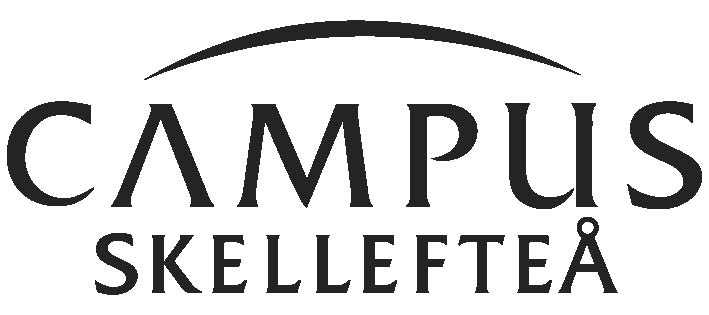 Varje år delar Skeria-fonden ut medel till aktiviteter som gör att studenterna vid Campus Skellefteå trivs bättre och att den studiesociala miljön förbättras.  Stöd lämnas även till aktiviteter som ökar intresse och kunskap om forskning och utbildning. Nu är det dags att uppmärksamma årets stipendiater.Pressinbjudan
Välkommen torsdag den 19 november kl. 11.45 till Skeria-fondens utdelning och lunch. Kommunalrådet Lorents Burman delar ut årets stipendier. Samling Restaurangen Älvy övre planet där du tar för dig av maten och tar plats vid de bokade borden. Mer information om Skeria-fondens stipendiater, kontakta: Gunnar LandsellLuleå tekniska universitet i SkellefteåGunnar.Landsell@ltu.se, 0910 58 53 89Skeria-fondens styrelse består av tre ledamöter och tre ersättare från vardera Kommunfullmäktige, Luleå tekniska universitet i Skellefteå och Skellefteås näringsliv._____________________________________________________________________________________________________Det är människorna som gör Skellefteå speciellt. Här kan alla skapa sitt eget liv och förverkliga sina drömmar, idéer och passioner. Skellefteå är mångsidigt och har en levande anda av kreativitet och entreprenörskap. Delaktighet och medskapande får oss att utvecklas. www.skelleftea.seSkeria-fonden syftar till att stödja forskning och utveckling som är till nytta för näringslivet 
och som har samband med den universitetsutbildning som bedrivs vid Campus Skellefteå.
Stiftelsen delar i år ut 225 000 kr till satsningar inom 12 olika områden som Sammes Idéhus, 
Campusfestivalen, kvinnliga ingenjörsstudenter, Masterutbildning och forskning samt en del aktiviteter 
direkt inriktade på våra studenters trivsel på Campusområdet. 
Under lunchen berättar stipendiaterna mer om bakgrunden till ansökan och planerna framöver. Välkommen!
